Спортивный праздник «Снежные старты»Цель мероприятия: привлечение детей к здоровому образу жизни посредством подвижных игр.Учащиеся  1 «В» класса  рассказывали стихи о спорте, выполнили музыкальную разминку. В зале царили смех, шум и веселье.Ребята играли в игры – эстафеты. Соревнования стали настоящим праздником спорта, здоровья и молодости! Ученики поняли: чтобы завоевать победу – мало быть просто физически сильным. Необходимо при этом обладать достаточной целеустремленностью, силой воли, быть ловкими        и находчивыми.Праздник получился захватывающим и забавным, оставил массу положительных эмоций и впечатлений.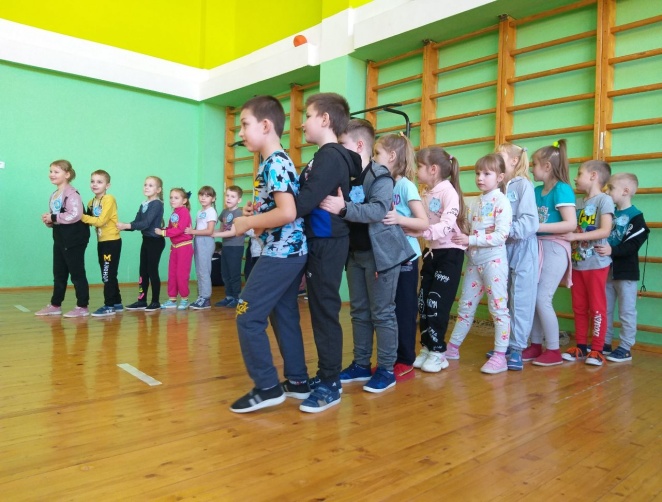 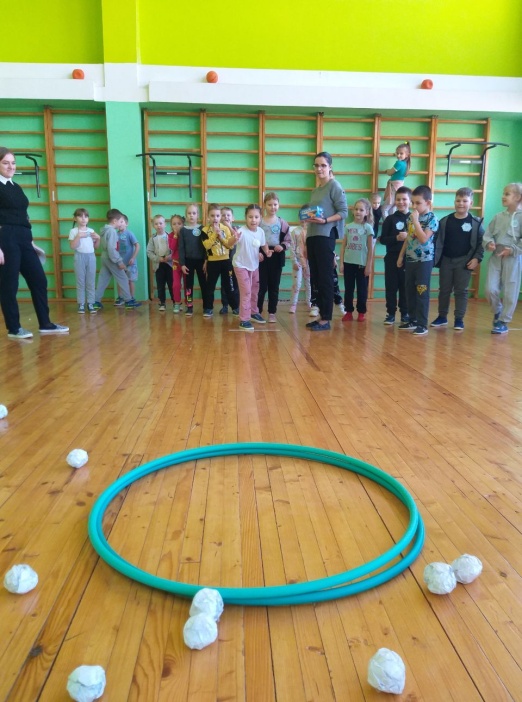 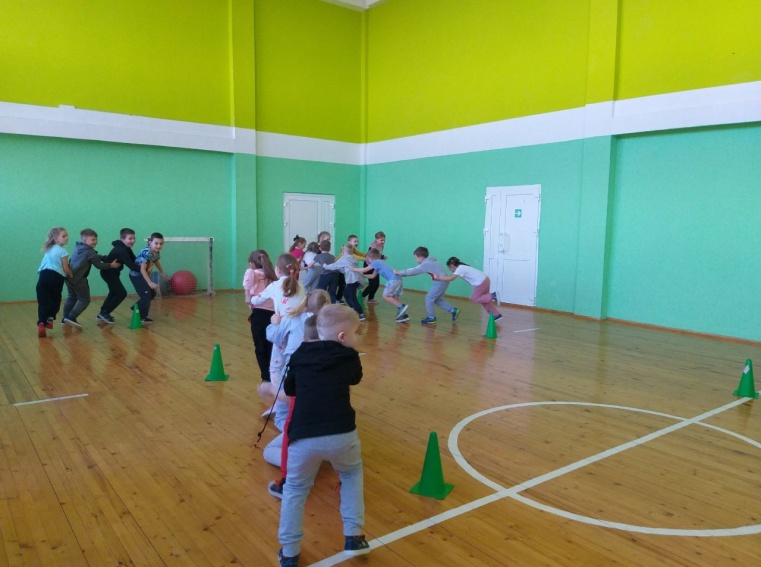 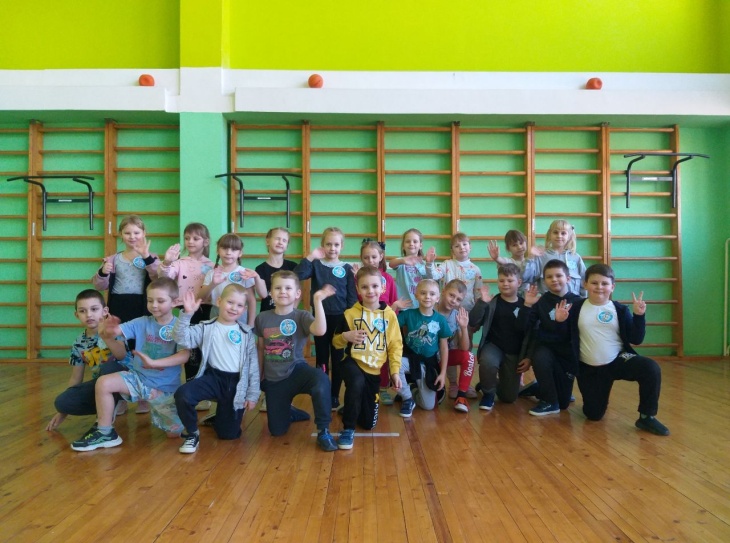 